靜宜大學體育室活動辦理成果紀錄表填表日期：112     年    5月   8 日壹、活動基本資料壹、活動基本資料壹、活動基本資料壹、活動基本資料承辦單位靜宜大學男籃校隊承辦老師王志銘老師活動時間　112　年　　4月　　17日  至       112 年       5 月       4 日　112　年　　4月　　17日  至       112 年       5 月       4 日　112　年　　4月　　17日  至       112 年       5 月       4 日比賽地點體育館籃排球場、室外籃球場體育館籃排球場、室外籃球場體育館籃排球場、室外籃球場活動名稱111學年度全校系際盃籃球錦標賽111學年度全校系際盃籃球錦標賽111學年度全校系際盃籃球錦標賽貳、活動內容(可自行增列項目)一、參加人員計男生  23  (隊)  300   人，女生   7　  (隊)    　78 人，總計 378人。二、比賽/活動場次：    55  場。三、工作人員(學生)：    45        人。四、總計參與觀眾數約          1000 人次。五、活動內容（特色）描述：9天賽程共計舉行41場球賽，每場比賽到場加油的師生平均約200人次，總計參與觀眾數約1,000人次，並有多系自組啦啦隊加油師生參與情況熱烈。體育室張主任多次到場參觀比賽，關心同學對賽事的支持。    系際盃籃球賽活動由校代表隊規劃主辦，隊員多能藉此學習比賽行政事務及規則技術相關知能，隊員收穫頗豐。    5月4日晚間男子組四強賽決賽後，由張維嶽主任、國企系涂宏任主任頒獎，整起賽事圓滿完成。貳、活動內容(可自行增列項目)一、參加人員計男生  23  (隊)  300   人，女生   7　  (隊)    　78 人，總計 378人。二、比賽/活動場次：    55  場。三、工作人員(學生)：    45        人。四、總計參與觀眾數約          1000 人次。五、活動內容（特色）描述：9天賽程共計舉行41場球賽，每場比賽到場加油的師生平均約200人次，總計參與觀眾數約1,000人次，並有多系自組啦啦隊加油師生參與情況熱烈。體育室張主任多次到場參觀比賽，關心同學對賽事的支持。    系際盃籃球賽活動由校代表隊規劃主辦，隊員多能藉此學習比賽行政事務及規則技術相關知能，隊員收穫頗豐。    5月4日晚間男子組四強賽決賽後，由張維嶽主任、國企系涂宏任主任頒獎，整起賽事圓滿完成。貳、活動內容(可自行增列項目)一、參加人員計男生  23  (隊)  300   人，女生   7　  (隊)    　78 人，總計 378人。二、比賽/活動場次：    55  場。三、工作人員(學生)：    45        人。四、總計參與觀眾數約          1000 人次。五、活動內容（特色）描述：9天賽程共計舉行41場球賽，每場比賽到場加油的師生平均約200人次，總計參與觀眾數約1,000人次，並有多系自組啦啦隊加油師生參與情況熱烈。體育室張主任多次到場參觀比賽，關心同學對賽事的支持。    系際盃籃球賽活動由校代表隊規劃主辦，隊員多能藉此學習比賽行政事務及規則技術相關知能，隊員收穫頗豐。    5月4日晚間男子組四強賽決賽後，由張維嶽主任、國企系涂宏任主任頒獎，整起賽事圓滿完成。貳、活動內容(可自行增列項目)一、參加人員計男生  23  (隊)  300   人，女生   7　  (隊)    　78 人，總計 378人。二、比賽/活動場次：    55  場。三、工作人員(學生)：    45        人。四、總計參與觀眾數約          1000 人次。五、活動內容（特色）描述：9天賽程共計舉行41場球賽，每場比賽到場加油的師生平均約200人次，總計參與觀眾數約1,000人次，並有多系自組啦啦隊加油師生參與情況熱烈。體育室張主任多次到場參觀比賽，關心同學對賽事的支持。    系際盃籃球賽活動由校代表隊規劃主辦，隊員多能藉此學習比賽行政事務及規則技術相關知能，隊員收穫頗豐。    5月4日晚間男子組四強賽決賽後，由張維嶽主任、國企系涂宏任主任頒獎，整起賽事圓滿完成。參、賽會成績 / 證照通過人數男子組：第一名   國企系   第二名   財金系    第三名   企管系     第四名   資傳系女子組：第一名   社工法律日文聯隊   第二名  國企觀光聯隊    第三名   會計財工聯隊          第四名   財金企管聯隊參、賽會成績 / 證照通過人數男子組：第一名   國企系   第二名   財金系    第三名   企管系     第四名   資傳系女子組：第一名   社工法律日文聯隊   第二名  國企觀光聯隊    第三名   會計財工聯隊          第四名   財金企管聯隊參、賽會成績 / 證照通過人數男子組：第一名   國企系   第二名   財金系    第三名   企管系     第四名   資傳系女子組：第一名   社工法律日文聯隊   第二名  國企觀光聯隊    第三名   會計財工聯隊          第四名   財金企管聯隊參、賽會成績 / 證照通過人數男子組：第一名   國企系   第二名   財金系    第三名   企管系     第四名   資傳系女子組：第一名   社工法律日文聯隊   第二名  國企觀光聯隊    第三名   會計財工聯隊          第四名   財金企管聯隊肆、活動照片(2-4張，請另外繳交原始檔)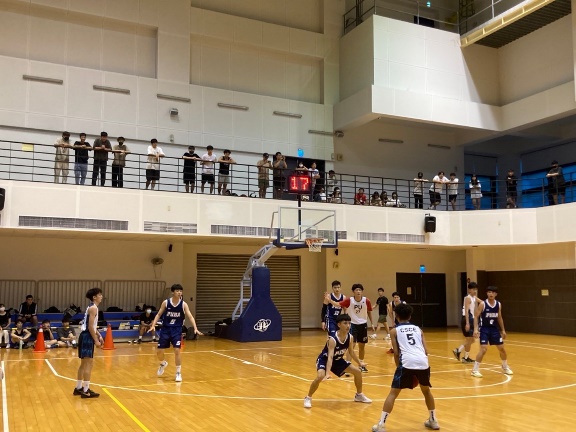 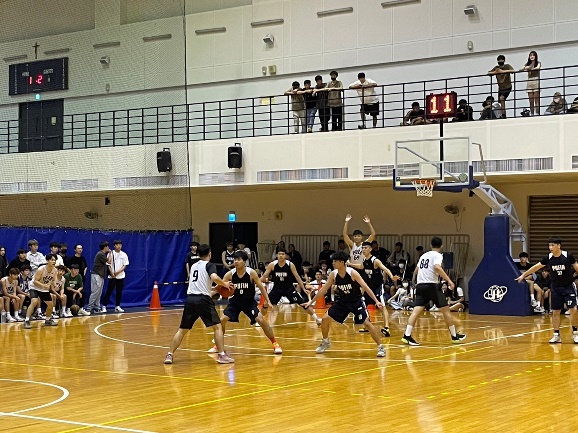 肆、活動照片(2-4張，請另外繳交原始檔)肆、活動照片(2-4張，請另外繳交原始檔)肆、活動照片(2-4張，請另外繳交原始檔)申明：本人同意將此報告內容收錄於靜宜大學有關刊物或網頁。填表人姓名：黃鴻軒申明：本人同意將此報告內容收錄於靜宜大學有關刊物或網頁。填表人姓名：黃鴻軒申明：本人同意將此報告內容收錄於靜宜大學有關刊物或網頁。填表人姓名：黃鴻軒申明：本人同意將此報告內容收錄於靜宜大學有關刊物或網頁。填表人姓名：黃鴻軒